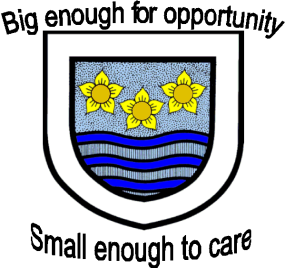 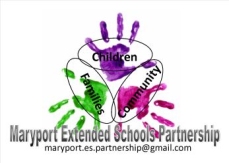 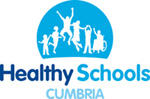 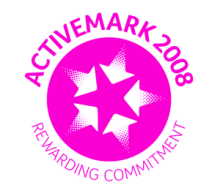 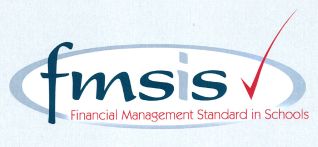 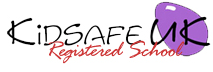 CROSSCANONBY ST JOHN'S CofE PRIMARY SCHOOL Mrs Kelly Bowe	                                                                         Headteacher	                       Garborough Close 	     e-mail:  head@crosscanonby.cumbria.sch.ukCrosby	www.crosscanonby.cumbria.sch.ukMARYPORT 			                       Telephone: 01900 812326	      Cumbria CA15 6RXDear Parents/Guardians,For your information we have outlined below some of the topics that will be covered this term in Class 3. We have already made a good start to our studies and we feel sure that you will make every effort to assist and encourage your child as this term progresses.Our Christian values for this half-term are WISDOM and HOPE.ENGLISH:KEY TEXTS:‘Coraline’ by Neil GaimanPersuasive writingY6 – SATS REVISIONREADING COMPREHENSION SKILLS:Vocabulary: Give/explain the meaning of words in context.Infer: Make inference	from the text/explain and justify	using evidence from the	text.Predict: Predict	what might happen from the details stated and implied.Explain: Identify/explain	how information/narrative content is related and	contributes to the meaning as a whole. Identify/explain	how meaning is	enhanced through choice of words and phrases.Make	comparisons	within	the	textRetrieve:Retrieve and record key	information/key details from fiction and	non-fiction.Summarise: Summarise main ideas from more than one paragraph.Using inference to write character descriptionsMaking comparisons through use of contrasting languageUnderstanding symbolism as a method of figurative languageBuilding tension and suspenseUsing emotive language through dialogue to convey characters’ feelingsWriting recountsUsing descriptive languageDiary writingDrafting, editing and improving own writing SCIENCE:How does the heart work and why is it so important?Scientists and inventorsMATHEMATICSYEAR 5:Perimeter and AreaStatisticsShapePosition and DirectionDecimalsNegative numbersConverting unitsVolumeYEAR 6:SATs RevisionArea, Perimeter and VolumeStatisticsShapePosition and DirectionPractical application of MathsHISTORY:  What do we understand by the term ‘slavery’?GEOGRAPHY:Why is Britain an attractive place to live for many who were not born there?Immigration. European Union.ART/DESIGN AND TECHNOLOGYTEXTILES – ‘Talking Textiles’ – learning about the fascinating Bayeux Tapestry and how other artists have told stories visually throughout the ages,‘Making African Instruments?’ – MOULDABLE MATERIALSRE: Paul. How did the news of Jesus’ resurrection spread around the world?People of faith. How does having faith affect people’s lives?              Buddhism,Islam,Hindi Dharma.What does it mean to be a Muslim in British society today?PE:ABC’s in isolation and combination.Dance, movement through music and gymnasticsEvaluating recognising success through team gamesFootball bench ballCOMPUTING:Databases – INFORMATION TECHNOLOGYNetworks – COMPUTER SCIENCEMUSICComposing songsPSHE RelationshipsChanging MeFRENCHNumbers 50 – 100EmotionsEurosAt the supermarketPHONICS & GRAMMAR: Using ‘tu/vous’                                             Using ‘de la/du/des’If you have any questions regarding your child’s learning for this term, please do not hesitate to contact me.Kind regards,Kelly Bowe